ΑΣΚΗΣΗ ΚΕΦΑΛΑΙΟ 7 επαναληπτικό 1						                                    24 Νοεμβρίου 2020 (Στο Αρχείο αυτό να συμπληρωθούν οι Πίνακες με τα αποτελέσματα και να επικοληθούν οι φωτογραφίες από τα χειρόγραφα της λύσης. Το Αρχείο να σωθεί με όνομα Α7επ1_Δυναμική_Επώνυμο_Όνομα και να ανεβεί στο e-class)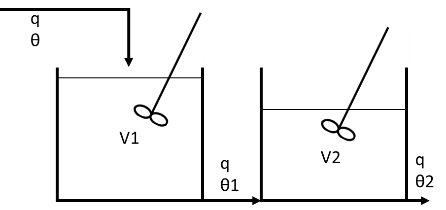 Σε χρόνο 0 η θερμοκρασία θ στην είσοδο της 1ης δεξαμενής μεταβάλλεται βηματικά από θs σε θ oC.  Να υπολογιστεί η θερμοκρασία θ2 στην έξοδο της 2ης δεξαμενής μετά από χρόνο t min (να μην γίνει Heavyside).ΔΕΔΟΜΕΝΑΑΠΟΤΕΛΕΣΜΑΤΑΕΝΔΕΙΚΤΙΚΕΣ ΑΝΑΛΥΤΙΚΕΣ ΛΥΣΕΙΣAM 6Τιμές παροχής και θερμοκρασίας στην αρχική μόνιμη κατάσταση:	qs = 20 m3/min									θs = θ1s = θ2s = 35 oCΙΣΟΖΥΓΙΟ ΕΝΕΡΓΕΙΑΣ ΣΤΗ ΔΕΞΑΜΕΝΗ 1:	q*ρ*Cp*(θ(t)-θref) – q*ρ*Cp*(θ1(t)-θref) = ρ*Cp*V1*d(θ1(t)-θref)/dt  20*(θο(t)-θref) – 20*(θ1(t)-θref) = 80*dθ1(t)/dt στη μόνιμη κατάσταση:							 20*(θοs-θref) – 20*(θ1s-θref) = 80*dθ1s/dtμεταβλητές απόκλισης:		Τ(t) = θ(t) – θs = θ(t) – 35	οC				Τ1(t) = θ1(t) – θ1s = θ1(t) – 35	οC20*T(t) – 20*T1(t) = 80*dT1(t)/dt  T(t) – T1(t) = 4*dT1(t)/dt	 T(s) – T1(s) = 4*s*T1(s)  Τ = Τ1(4s+1)  T1/Τ = 1/(4s+1)		ΙΣΟΖΥΓΙΟ ΕΝΕΡΓΕΙΑΣ ΣΤΗ ΔΕΞΑΜΕΝΗ 2:	q1*ρ*Cp*(θ1(t)-θref)–q*ρ*Cp*(θ2(t)-θref)=ρ*Cp*V2*d(θ2(t)-θref)/dt  20*(θ1(t)-θref) – 20*(θ2(t)-θref) = 25*dθ2(t)/dt στη μόνιμη κατάσταση:							 20*(θ1s-θref) – 20*(θ2s-θref) = 25*dθ2s/dtμεταβλητές απόκλισης:		Τ2(t) = θ2(t) – θ2s = θ2(t) – 35	οC20*T1(t) – 20*T2(t) = 25*Dt2(t)/dt  T1(t) – T2(t) = 1,25*dT1(t)/dt  T1(s) – T2(s) = 1,25*s*T2(s)  Τ1 = Τ2(1,25s+1)  T2/Τ1 = 1/(1,25s+1)Τ2/Τ = Τ2/Τ1*Τ1/Τ = [1/(1,25s+1)]*[1/(4s+1)] = 1/(5s2 + 5,25s + 1)Μετασχηματισμός laplace της διαταραχής εισόδου:	θ(t) = 10 + θs  θ(t) – θs = 10  T(t) = 10  T(s) = 10/sΤ2 = 10/s(5s2 + 5,25s + 1)τ2 = 5  τ = 2,236 min				2*ζ*τ = 5,25  ζ = 5,25/(2*2,236)  ζ = 1,174BHMATIKH ΜΕΤΑΒΟΛΗ ΜΕΓΕΘΟΥΣ 10 ΣΕ ΣΥΣΤΗΜΑ 2ΗΣ ΤΑΞΗΣ ΜΕ ζ > 1 (Εξίσωση 7.21)θ(9) = 35 + 8,62 = 43,62 οCAM 7Τιμές παροχής και θερμοκρασίας στην αρχική μόνιμη κατάσταση:	qs = 15 m3/min									θs = θ1s = θ2s = 40 oCΙΣΟΖΥΓΙΟ ΕΝΕΡΓΕΙΑΣ ΣΤΗ ΔΕΞΑΜΕΝΗ 1:	q*ρ*Cp*(θ(t)-θref) – q*ρ*Cp*(θ1(t)-θref) = ρ*Cp*V1*d(θ1(t)-θref)/dt  15*(θο(t)-θref) – 15*(θ1(t)-θref) = 60*dθ1(t)/dt στη μόνιμη κατάσταση:							 15*(θοs-θref) – 15*(θ1s-θref) = 60*dθ1s/dtμεταβλητές απόκλισης:		Τ(t) = θ(t) – θs = θ(t) – 40	οC				Τ1(t) = θ1(t) – θ1s = θ1(t) – 40	οC15*T(t) – 15*T1(t) = 60*dT1(t)/dt  T(t) – T1(t) = 4*dT1(t)/dt	 T(s) – T1(s) = 4*s*T1(s)  Τ = Τ1(4s+1)  T1/Τ = 1/(4s+1)		ΙΣΟΖΥΓΙΟ ΕΝΕΡΓΕΙΑΣ ΣΤΗ ΔΕΞΑΜΕΝΗ 2:	q1*ρ*Cp*(θ1(t)-θref)–q*ρ*Cp*(θ2(t)-θref)=ρ*Cp*V2*d(θ2(t)-θref)/dt  15*(θ1(t)-θref) – 15*(θ2(t)-θref) = 15*dθ2(t)/dt στη μόνιμη κατάσταση:							 15*(θ1s-θref) – 15*(θ2s-θref) = 15*dθ2s/dtμεταβλητές απόκλισης:		Τ2(t) = θ2(t) – θ2s = θ2(t) – 40	οC15*T1(t) – 15*T2(t) = 15*Dt2(t)/dt  T1(t) – T2(t) = dT1(t)/dt  T1(s) – T2(s) = s*T2(s)  Τ1 = Τ2(s+1)  T2/Τ1 = 1/(s+1)Τ2/Τ = Τ2/Τ1*Τ1/Τ = [1/(s+1)]*[1/(4s+1)] = 1/(4s2 + 5s + 1)Μετασχηματισμός laplace της διαταραχής εισόδου:	θ(t) = 10 + θs  θ(t) – θs = 10  T(t) = 10  T(s) = 10/sΤ2 = 10/s(4s2 + 5s + 1)τ2 = 4  τ = 2 min				2*ζ*τ = 5  ζ = 5/(2*2)  ζ = 1,25BHMATIKH ΜΕΤΑΒΟΛΗ ΜΕΓΕΘΟΥΣ 10 ΣΕ ΣΥΣΤΗΜΑ 2ΗΣ ΤΑΞΗΣ ΜΕ ζ > 1 (Εξίσωση 7.21)θ(9) = 40 + 9,04 = 49,04 οCΛΥΣΗΕπικόλληση φωτογραφιών χειρόγραφης λύσης (αν δεν επικολληθούν τα χειρόγραφα λύσης, η άσκηση δεν θα βαθμολογηθεί) ΕΠΩΝΥΜΟ:ΑΡΙΘΜΟΣ ΜΗΤΡΩΟΥ:ΟΝΟΜΑ:ΛΗΓΟΝΤΑΣ ΑΡΙΘΜΟΥ ΜΗΤΡΩΟΥ:AM0123456789q201510510152015105m3/minV160906030507580604030m3V210301010101525151510m3θs35404030353535404550oCθ45556560555045505060oCt510810579101215minAM0123456789transfer function T1/T = A/(Bs+C)transfer function T1/T = A/(Bs+C)transfer function T1/T = A/(Bs+C)transfer function T1/T = A/(Bs+C)transfer function T1/T = A/(Bs+C)transfer function T1/T = A/(Bs+C)transfer function T1/T = A/(Bs+C)transfer function T1/T = A/(Bs+C)transfer function T1/T = A/(Bs+C)transfer function T1/T = A/(Bs+C)transfer function T1/T = A/(Bs+C)transfer function T1/T = A/(Bs+C)B3666554446A1111111111C1111111111transfer function T2/T1 =A/(Bs+C)transfer function T2/T1 =A/(Bs+C)transfer function T2/T1 =A/(Bs+C)transfer function T2/T1 =A/(Bs+C)transfer function T2/T1 =A/(Bs+C)transfer function T2/T1 =A/(Bs+C)transfer function T2/T1 =A/(Bs+C)transfer function T2/T1 =A/(Bs+C)transfer function T2/T1 =A/(Bs+C)transfer function T2/T1 =A/(Bs+C)transfer function T2/T1 =A/(Bs+C)transfer function T2/T1 =A/(Bs+C)B0,5212111,2511,52A1111111111C1111111111transfer function T2/T =A/(Bs2+Cs+D)transfer function T2/T =A/(Bs2+Cs+D)transfer function T2/T =A/(Bs2+Cs+D)transfer function T2/T =A/(Bs2+Cs+D)transfer function T2/T =A/(Bs2+Cs+D)transfer function T2/T =A/(Bs2+Cs+D)transfer function T2/T =A/(Bs2+Cs+D)transfer function T2/T =A/(Bs2+Cs+D)transfer function T2/T =A/(Bs2+Cs+D)transfer function T2/T =A/(Bs2+Cs+D)transfer function T2/T =A/(Bs2+Cs+D)transfer function T2/T =A/(Bs2+Cs+D)A1111111111B1,5126125554612C3,5878665,2555,58D1111111111τ 1,22473,46412,44953,46412,23612,23612,23612,00002,44953,4641ζ1,42891,15471,42891,15471,34161,34161,17391,25001,12271,1547T2(t)8,13011,16718,47722,33412,21611,0848,6189,0424,6328,881θ2(t)43,13051,16758,47752,33447,21646,08443,61849,04249,63258,881